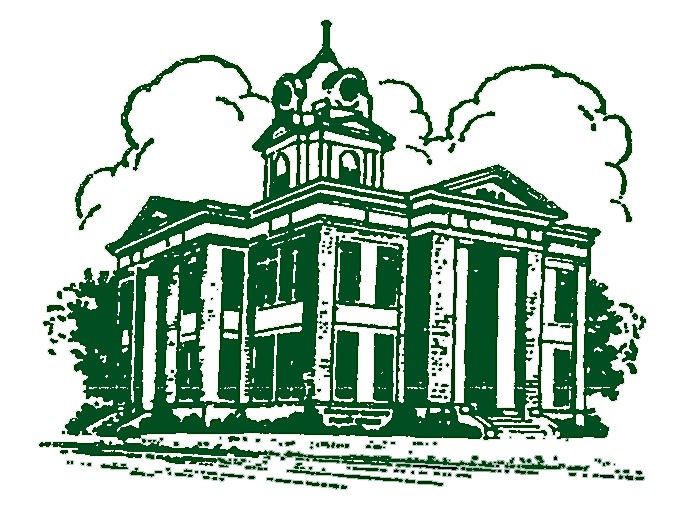 You Are Why We Are Here Item 1. Call to Order Acting Chairman Foster called the meeting to order and welcomed everyone.Item 2.  Invocation and Pledge of Allegiance to the American Flag  Commissioner Franklin gave an invocation, followed by the Pledge to the American Flag.Item 3.  Approval of Agenda Commissioner Wester moved to approve the meeting Agenda as presented, with the exception being reversal of topics A and B as shown on the Agenda.  Commissioner Busby seconded the Motion.  There was no discussion.  The Motion carried, 4-0, with all Commissioners voting in favor.  The meeting agenda was approved as amended.Item 4.  Personnel Report  The Chairman asked the county manager for a personnel report. The county manager introduced the new county clerk, Ms. Jane Brown.  Chairman Foster welcomed Ms. Brown on behalf of the Board.Item 5.  Public Comment  Chairman Foster opened the meeting for public comment and explained procedures.Calvin.Martin of Royston mentioned the County website.  He noted that a significant number of county residents do not have internet, do not read the paper or do not listen to radio – how can they be kept up-to-date or how can we get the word out?  No further comments.Item 6.  Items for Discussion  Chairman Foster introduced the following items for discussion:Item 6A.   Matthew Jantz  - Conditional use permit to add poultry house; approved by Planning Commission in July.  There was a Motion to approve by Commissioner Busby, Seconded by Commissioner Franklin; all four Commissioners voted for the application. The Motion passed 4-0.Item 6B     Edward William Redden  -  Conditional use permit – 2 poultry houses on 128-acre tract; Motion to approve by Commissioner Wester; seconded by Commissioner Busby.  Voted in favor by all Commissioners.  Motion passed 4- 0 Item 6	      JWS Investment Company, LLC – Rezone from A-I or A-G to L-I Industrial; approved by Planning Commission at August meeting.  Commissioner Wester asked  what hours the company planned to work:  The Developer responded five or six days – not sure.  Commissioner Busby noted there was church nearby.  She asked about trash removal. The Developer stated it would be disposed of offsite.  Would the plant be working on Sunday?  Developer could not answer for tenant.  Motion to approve by Commissioner Wester, seconded by Commissioner Franklin.  Motion Passed 4-0.Item 6D    Adoption of New Official Zoning Map of Franklin County, Georgia – Per Commissioner Busby:  The farmers believe that A-I and residential cannot be adjacent.  Matt Hailey clarified.  Commissioner Wester entered a Motion to approve – leaving open an opportunity for property A-1 previous owners can revert back to A-1.  Commissioner Busby seconded the Motion..  Motion approved 4-0. Item 6E   County Clerk Contract  Commissioner Busby voted to approve; Commissioner Wester seconded – Commissioners voted 4-0 to approve.Item 6F Library Board Appointments   Commissioner Wester made a Motion to Approve and Commissioner Franklin seconded the appointment of Donna Quick; Commissioner Busby made a Motion to Approve and Commissioner Franklin seconded the appointment of Susan Poole,  Both appointments were approved 4-0 by Commissioners.;Item 6G   Royston Elections IGA   Passed 4-0 by Board of Commissioners.Item 7.     Announcements The chairman announced that the next regular meeting would be a Public Hearing and Regular Board Meeting on October 3, 2022, starting at 5:30 pm at the Franklin County Justice Center.  Item 8.  Adjourn Commissioner Wester moved to adjourn the meeting.  Commissioner Franklin seconded the motion.  The motion carried, 4-0, with all commissioners voting in favor.  The meeting was adjourned.Attachments:Signed on the _________day of ________________, 2022 _______________________________________ Acting Chairman Kyle Foster_______________________________________  Robert L. Franklin, District 1 Commissioner _______________________________________  Kyle Foster, District 2 Commissioner _______________________________________  Elizabeth Busby, District 3 Commissioner _______________________________________   Eddie Wester, District 4 Commissioner _______________________________________   County ClerkFRANKLIN COUNTY  BOARD OF COMMISSIONERS REGULAR BOARD MEETING MINUTES September 19, 2022 FRANKLIN COUNTY  BOARD OF COMMISSIONERS REGULAR BOARD MEETING MINUTES September 19, 2022 6:36 P.M. Present: Acting Chairman/District 2 Commissioner Kyle Foster  District 1 Commissioner Robert Franklin  District 3 Commissioner Elizabeth Busby  District 4 Commissioner Eddie Wester  Media:   Shane Scoggins, Franklin County Citizen  Staff:   County Manager, Derrick Turner  Planning & Zoning Director, Matthew Hailey